Під час табірної зміни учні загону «Сонечко» Олександрійського навчально-виховного комплексу залюбки бавляться на сонці, грають у рухливі ігри, виконують спортивні вправи або танцюють. 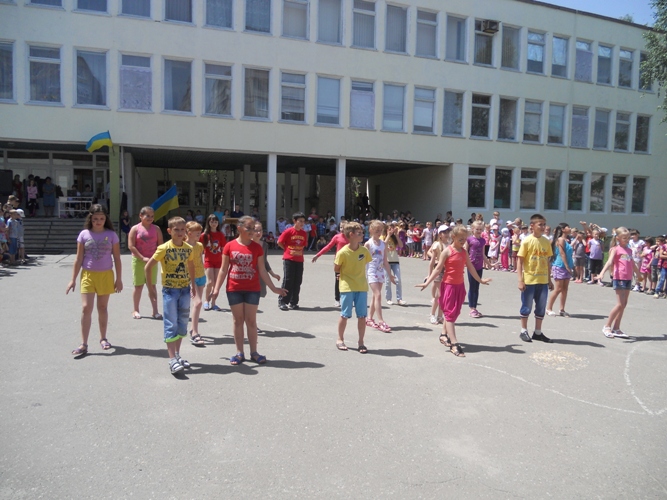 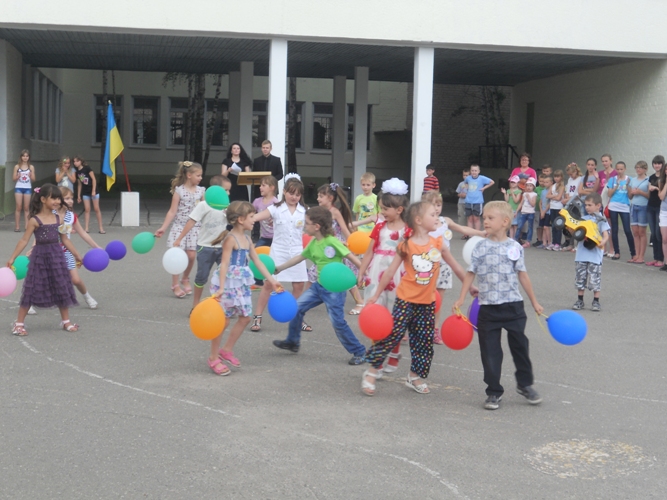 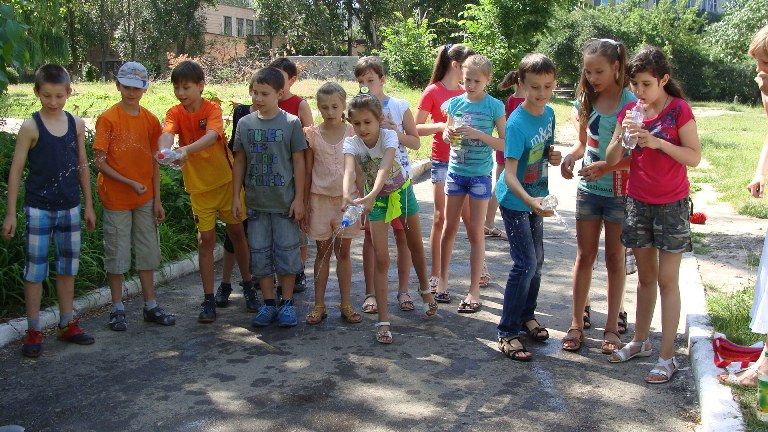 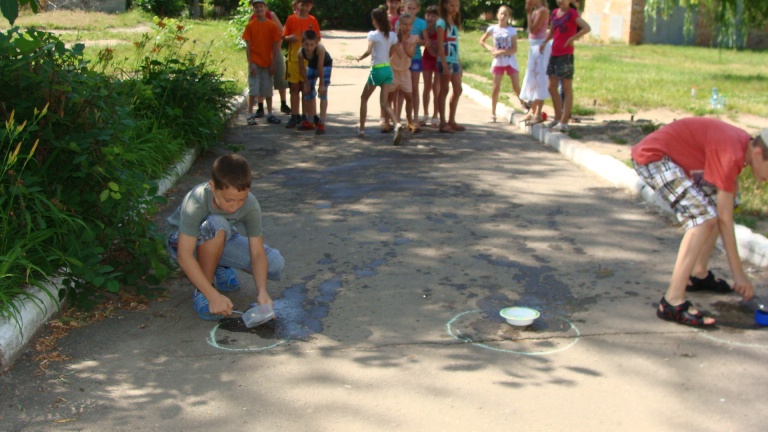 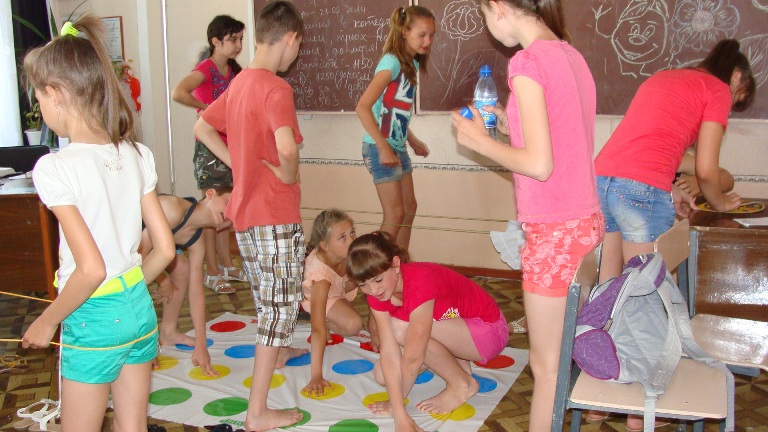 